INDICAÇÃO Nº 2753/2018Indica ao Poder Executivo Municipal conserto de canaleta na Rua do Irídio próximo ao nº 672, no Bairro Mollon.Excelentíssimo Senhor Prefeito Municipal, Nos termos do Art. 108 do Regimento Interno desta Casa de Leis, dirijo-me a Vossa Excelência para indicar que, por intermédio do Setor competente, seja executado o conserto de canaleta na Rua do Irídio próximo ao nº 672, no Bairro Mollon.Justificativa:Este vereador, foi procurado por munícipes que reclamaram da degradação da canaleta existente da referida via pública, fato este que prejudica as condições de tráfego e potencializa a ocorrência de acidentes, bem como o surgimento de avarias nos veículos automotores que por esta via diariamente trafegam. Plenário “Dr. Tancredo Neves”, em em13 de abril de 2.018.Carlos Fontes-vereador-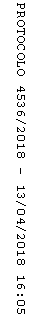 